Gen Ed Assessment Subcommittee MEETING AGENDA 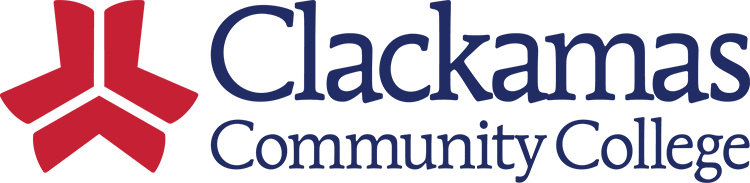 Date: November 1, 2022| Time: 3:30-4:30PM | Location: ZOOM https://clackamas.zoom.us/j/95943025245  | Recorder: Elizabeth Carney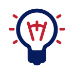         COMMITMENTS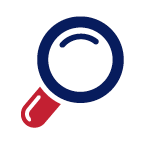         COMMITMENTS        COMMITMENTS        COMMITMENTS        COMMITMENTS        COMMITMENTS        COMMITMENTS        COMMITMENTS        COMMITMENTS       Date     Who  What  What  WhatCommitted ToCommitted ToWhenWhen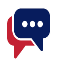          Topic/Item         Topic/Item         Topic/ItemFacilitator Allotted TimeAllotted TimeKey Points Provide 50 words or less on expected outcomeKey Points Provide 50 words or less on expected outcomeCategoryUpdate on action items in our work plan for FallUpdate on action items in our work plan for FallUpdate on action items in our work plan for FallElizabeth20-30 min20-30 minUpdates and discussion about next steps.The workplan for this Fall is located at the end of the notes from our May 17th meeting.Updates and discussion about next steps.The workplan for this Fall is located at the end of the notes from our May 17th meeting. Discussion Decision Advocacy InformationSharing assessment resultsSharing assessment resultsSharing assessment resultsElizabeth10-20 min10-20 minCommittee input:We currently do not have a system to share and discuss assessment results outside of the program/team that performed the assessment. What are the advantages and disadvantages of this? Committee input:We currently do not have a system to share and discuss assessment results outside of the program/team that performed the assessment. What are the advantages and disadvantages of this?  Discussion Decision Advocacy Information         FUTURE AGENDA ITEMS FOR MEETINGS         FUTURE AGENDA ITEMS FOR MEETINGS         FUTURE AGENDA ITEMS FOR MEETINGS         FUTURE AGENDA ITEMS FOR MEETINGS         FUTURE AGENDA ITEMS FOR MEETINGSTopic/ItemFacilitatorKey Points  Provide 50 words or less on expected outcomeKey Points  Provide 50 words or less on expected outcomeCategory Discussion Decision Advocacy Information	       Upcoming Meeting Dates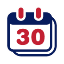 Start TimeEnd time		Location			Location	MEMBERSMartha Bailey, Jennifer Bown, Nora Brodnicki, Elizabeth Carney, Kari Hiatt, Derek Lougee Margaret Mallat, Kelly Mercer, Dave Mount, Sharon Parker, John Phelps, Lisa Reynolds, MaryJean Williams  rt time	Location	Martha Bailey, Jennifer Bown, Nora Brodnicki, Elizabeth Carney, Kari Hiatt, Derek Lougee Margaret Mallat, Kelly Mercer, Dave Mount, Sharon Parker, John Phelps, Lisa Reynolds, MaryJean Williams  rt time	Location	Martha Bailey, Jennifer Bown, Nora Brodnicki, Elizabeth Carney, Kari Hiatt, Derek Lougee Margaret Mallat, Kelly Mercer, Dave Mount, Sharon Parker, John Phelps, Lisa Reynolds, MaryJean Williams  rt time	Location	Martha Bailey, Jennifer Bown, Nora Brodnicki, Elizabeth Carney, Kari Hiatt, Derek Lougee Margaret Mallat, Kelly Mercer, Dave Mount, Sharon Parker, John Phelps, Lisa Reynolds, MaryJean Williams  rt time	Location	